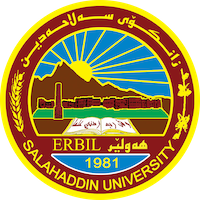 Academic Curriculum Vitae Personal Information:                                                              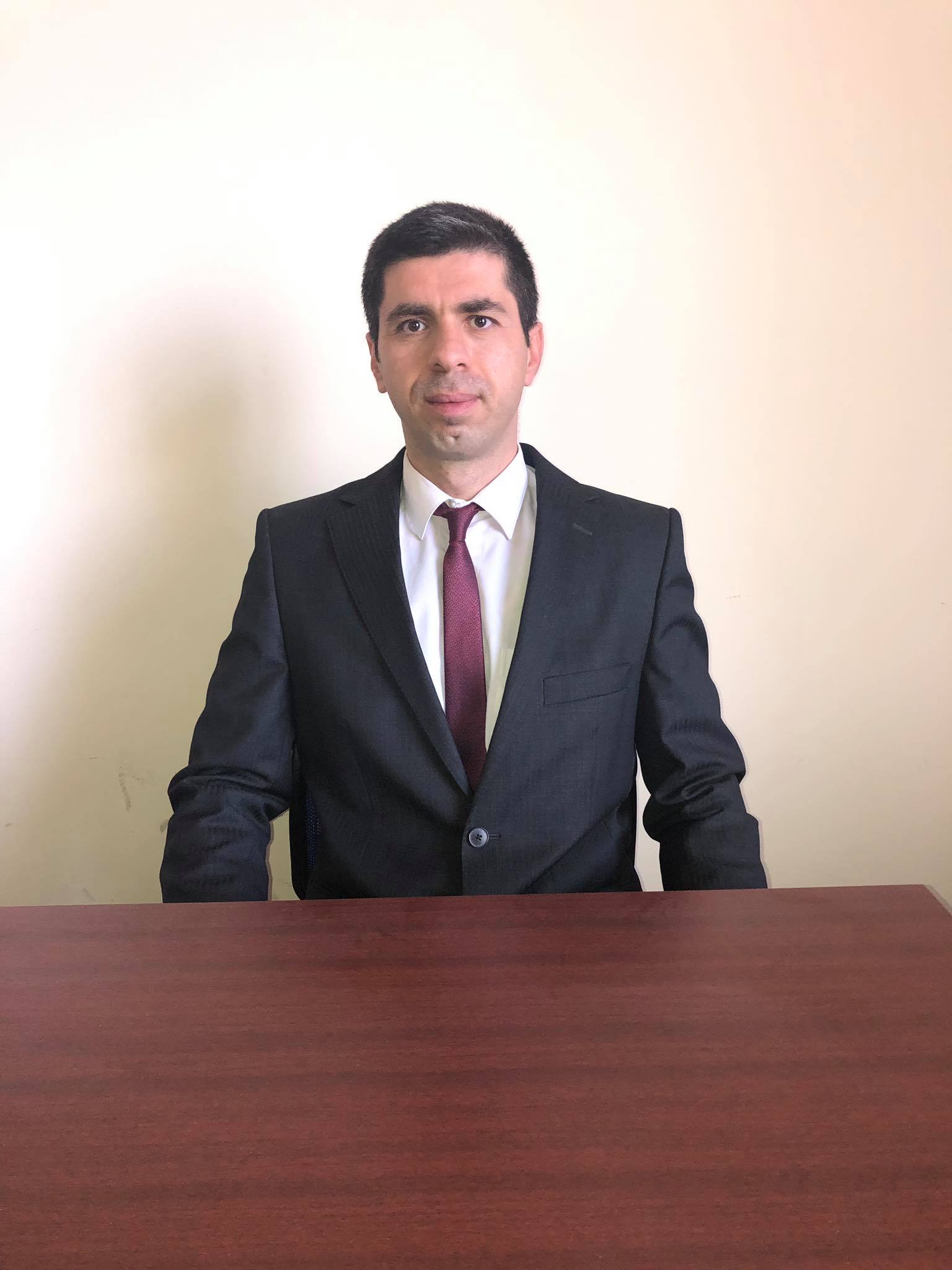 Full Name: Abdulrazaq Kamal Nuri                	Academic Title: LecturerEmail: abdulrazaq.nuri@su.edu.krdMobile:009647501141815Education:-   Jan 2013 – Mar 2017, Doctor of Philosophy (PhD) in Business Management, University of Huddersfield, West Yorkshire, United Kingdom.  -  Sep 2007- Apr 2010, Master Degree in Business Management, School of Economics & Administration, Business Management Department, University of Mosul, Grade Distinction, Iraq. -  Sep 2001 – June 2004, B.Sc. Degree in Business Administration, School of Economics & Administration, Business Management Department, University of Salahaddin, Grade Distinction, Iraq.Employment:Feb 2005 Full-Time Assistant Researcher in Business Management, College of Administration and Economics, Salahaddin University - Erbil).Sep 2010 , Full-Time  Assistant Lecturer in Business Management, College of Economics & Administration, Business Management Dep, University of Salahaddin.Feb 2018 , Full-Time  t Lecturer in Business Management, College of Economics & Administration, Tourism Organizations  Management Dep, University of Salahaddin.Now, I am continuing to serve dear students in undergraduate and postgraduate studiesQualifications Method Teaching QualificationsEnglish Language Efficiency Qualifications ILETS.Attended Seminars and courses on Social Science Research Methods organized by (University of Huddersfiled- Uk).Teaching experience:Teaching Materials management 2020-2021.Teaching Hotel management course 2018-2020.Teaching Business Administration 2016-2022.Teaching Tourism Business Ethics  2020-2022.Teaching Human resource management 2019-2021.Teaching Food and human health 2019-2021Teaching Scientific Research Methods 2022-2023Research and publicationsNozad, F. Q., & Abdulrazaq , K. N. (2021). The Role of Strategic Intelligence in Managerial Decision-Makingin Preparatory Schools in The Center of Erbil Governorate, Qalaai Zanist Journal, 6(1).Gibraeel, H. I. , Sami, S. A. & Abdulrazq, K. N. (2023). Management information systems requirements and their role in achieving strategic excellence: An analytical study of the opinions of a sample of managers in private sector banks in the city of Erbil. Journal of Cihan UniversityAbdullah, J. A., & Abdulrazaq , K. N. (2019). The Influence of Promotional Mix on Customers Purchasing Decisions: An Exploratory Study in A Sample of Customers in Tablo Mall-Erbil.‏ International Conference on Accounting, Business, Economics and Politics at Isik University.Abdulrazaq, K. N.  (2023). The reflection effect of job benefits on job withdrawal A field study of the views of a sample of teachers at Salah al-Din University / College of Administration and Economics, Tikrit Journal of Administration and Economics Sciences 17 (2), 219-234‏.Conferences and courses attendedBusiness School Research Conference, Huddersfield University, UK , January 2016.The International Conference on Administrative and Financial Sciences at Cihan University 2018.The International Conference on Accounting, Business, Economics and Politics at Isik University 2019.The International Conference on Accounting, Business, Economics and Politics at Tishk University 2021.Information technology and computer software course (Windows, Word, Excel, PowerPoint, formatting, computer maintenance).Professional Social Network Accounts:ReserchGate: https://www.researchgate.net/profile/Abdulrazaq-NuriGoogle Scholar: https://scholar.google.com/citations?view_op=list_works&hl=en&user=ahKsvrMAAAAJ&gmla=AJsNIT2X6IpOqtIZ3Eh_zO0cb89BkiSe9la2E_trqzA28ITemwBx1bZHo57fzNketa4alKUGz2H3rPGPLrpQ-79Cm2NqlzfCgcbzuJpCZNAFr05gSa1pMBJIR87WetFptdVCnDAcademiahttps: https://academics.su.edu.krd/abdulrazaq.nuriORCID: https://orcid.org/my-orcid?orcid=0009-0007-0979-1637LINKEDIN: https://www.linkedin.com/in/abdulrazaq-nuri-20702381/